RESUME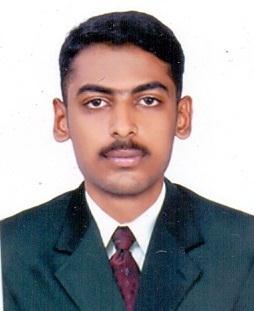 BHAGAVATHIAPPAN Mobile : C/o 971503718643	Email Id : bhagavathiappan.378240@2freemail.com 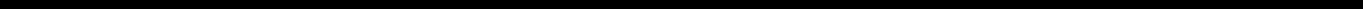 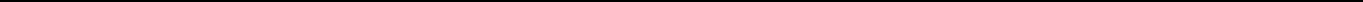 OBJECTIVETo acquire knowledge and skills in Beverage Service through your reputed hotel and become a food & Beverage Manager of any large hotel in future.TECHNICAL QUALIFICATIONCompleted Trade In Hotel Operational Management at Haneefa Institute of Hotel.Completed Three Year Diploma in Hotel Management & Catering Technology at Annai Fathima Institute of Hotel Catering Administration Alampatti, Madurai.Completed B.Sc Hospitality & Hotel administration at Tamilnadu Open University.Completed Diploma in Culinary arts at ICCA in Goa.WORKING EXPERIENCETRAINING EXPERIENCEDECLARATIONHereby I declare that all the above information given is correct to my knowledge.Date :SignaturePlace: BHAGAVATHIAPPANHOTEL NAMEJob titleDURATIONJOB DESCRIBTIONCOURTYARD BYTeamMarch 17thTaking food orders, servingMARRIOTT,Team2008 to Aprilfoods, satisfying guest,MARRIOTT,waiter2008 to Aprilfoods, satisfying guest,CHENNAIwaiter30th  2009reporting captainCHENNAI30th  2009reporting captainPRATAP PLAZA,RestaurantMay 5th 2009Briefing, taking orders,PRATAP PLAZA,Restaurantto Nov 12thmaintain stocks, reportingCHENNAIcaptainto Nov 12thmaintain stocks, reportingCHENNAIcaptain2009to manager2009to managerPantryPreparing Room serviceCARNIVAL CRUISEPantryFeb 09th 2011orders and arranging walkCARNIVAL CRUISEgardeFeb 09th 2011orders and arranging walkLINE, USAgardeto Feb 3rd 2013ins and taking orders fromLINE, USAmanagerto Feb 3rd 2013ins and taking orders frommanagerguest roomguest roomRANGOLI INDIANRestaurantMay 24th 2013Controlling Staffs, Food,RANGOLI INDIANfloorMay 24th 2013beverage, stocks,RESTAURANT, USAfloorto Sep 7th 2015beverage, stocks,Supervisormotivating, guide the teamCHENNAI CAFE,RestaurantSep 10th 2015Menu planning, job allocateCHENNAI CAFE,Restaurantto Nov 30thstaffs, handling complaints,USAManagerto Nov 30thstaffs, handling complaints,USAManager2016etc.,2016etc.,HOTEL SAHANAAssistantFeb 20th  2017Briefing the staffs, OperateCASTLE,Restaurantto Jan 18thBriefing the staffs, OperateCASTLE,Restaurantto Jan 18ththe restaurant smoothlyNAGERCOILManager2018the restaurant smoothlyNAGERCOILManager2018TrainingHotel NameHotel NameHotel NamePlaceDepartmentDurationVocationalThe ManaliThe ManaliThe ManaliHimachalAll45 DaysTrainingResortsResortsResortsPradeshDepartment45 DaysTrainingResortsResortsResortsPradeshDepartmentVocationalThe ResidencyThe ResidencyThe ResidencyThe ResidencyThe ResidencyCoimbatoreF&B Service45 DaysTrainingThe ResidencyThe ResidencyThe ResidencyThe ResidencyThe ResidencyCoimbatoreF&B Service45 DaysTrainingIndustrialLe RoyalLe RoyalLe RoyalChennaiAll22 WeekTrainingMeridianMeridianMeridianChennaiDepartment22 WeekTrainingMeridianMeridianMeridianDepartmentMY PASSPORT DETAILSMY PASSPORT DETAILSMY PASSPORT DETAILSMY PASSPORT DETAILSMY PASSPORT DETAILSDate of Issue:05.02.2018Date of Expiry:04.02.2028PERSONAL DETAILSPERSONAL DETAILSPERSONAL DETAILSPERSONAL DETAILSPERSONAL DETAILSDate of Birth:27.07.1986Gender:MaleMarital Status:MarriedNationality:IndianReligion:HinduLanguages KnownLanguages KnownLanguages KnownLanguages KnownLanguages Known:Tamil, English & MalayalamTamil, English & MalayalamTamil, English & MalayalamHobbies:Playing Football & Listening MusicPlaying Football & Listening MusicPlaying Football & Listening MusicPlaying Football & Listening Music